Филиал Муниципального автономного общеобразовательного учреждения «Прииртышская средняя общеобразовательная школа» - «Полуяновская средняя общеобразовательная школа»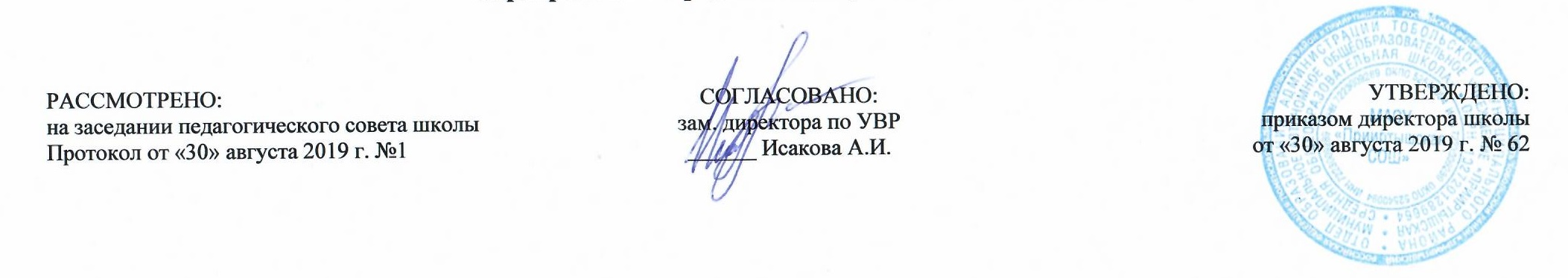 РАБОЧАЯ ПРОГРАММА по окружающему миру для 4 классана 2019-2020 учебный годПланирование составлено в соответствииФГОС НООСоставитель программы: Мухамедулина Зульфия миршатовна,учитель начальных классов первой квалификационной категории.                                                                                                              д. Полуянова                                                                                                                  2019 годПланируемые результаты освоения учебного предмета «Математика»1) понимание особой роли России в мировой истории, воспитание чувства гордости за национальные свершения, открытия, победы;2) сформированность уважительного отношения к России, родному краю, своей семье, истории, культуре, природе нашей страны, ее современной жизни;3) осознание целостности окружающего мира, освоение основ экологической грамотности, элементарных правил нравственного поведения в мире природы и людей, норм здоровьесберегающего поведения в природной и социальной среде;4) освоение доступных способов изучения природы и общества (наблюдение, запись, измерение, опыт, сравнение, классификация и др., с получением информации из семейных архивов, от окружающих людей, в открытом информационном пространстве);5) развитие навыков устанавливать и выявлять причинно-следственные связи в окружающем мире.Предметные результаты:Содержание предметаРаздел 1. История Отечества (7 часов).Источники изучения истории: летописи, берестяные грамоты, договоры, былины, археологические находки быта и хозяйственной деятельности, другие источники. Древние славяне (территория расселения, жилища, охота, земледелие, верование древних славян). Времена Древней Руси (хозяйственная деятельность древних славян, возникновение древнерусских городов, первые русские князья, былинные герои Древней Руси). Крещение Руси.Вера в Бога и сохранение традиционной обрядовости у разных народов, населяющих Россию. Ярослав Мудрый. Борьба Руси с западными завоевателями. Александр Невский. Первые московские князья.Строительство Санкт-Петербурга. Преобразования Петра I: рождение русского флота, изменения в быту, культурные преобразования (межпредметные связи с курсом литературного чтения); Отечественная война 1812 года; Великая Отечественная война; освоение космического пространства. Россия сегодня. Москва — столица России. Важнейшие события, происходящие в современной России.Практическая работа с картами, помещенными в учебнике. Выступления с докладами перед учащимися 2–3 классов по истории Отечества.Раздел 2. Земля — планета солнечной системы (3 часа).Вращение Земли вокруг своей оси и движение Земли вокруг Солнца. Смена дня и ночи. Неравномерность распределения тепла и света на Земле. Смена сезонов на нашей планете. Общие представления о природных зонах России. Карта природных зон России. Раздел 3. Путешествие по природным зонам России (14 часов).Зона арктических пустынь, зона тундры, зона лесов, зона степей, зона пустынь, субтропическая зона. Положение на карте, состояние неживой природы, растительного и животного мира, деятельность людей в каждой природной зоне. Охрана природных зон. Красная книга и ее назначение.Раздел 4. Родной край — часть великой России (11 часов). Положение на карте, состояние неживой природы, растительного и животного мира, деятельность людей. Охрана природы. Красная книга и ее назначение.Народы, населяющие Россию: культура, национальные обычаи, особенности быта и искусства (межпредметные связи с курсом литературного чтения). Уважительное отношение к своему народу и другим народам.Практикум.Наблюдения за погодой, растениями, животными, деятельностью человека в данной природной зоне. Наблюдение за результатом воздействия человека на природу и их элементарная оценка (положительное и отрицательное воздействие людей на природу)Практические работы: работа с гербариями — классификация растений, описание их внешнего вида, условий произрастания. Упражнения в группировки растений по общему признаку на основе предъявленных иллюстраций. Участие в элементарной экологической деятельности (зимняя подкормка животных, озеленение школьного двора, выступление перед учащимися 1–3 классов, родителями и др.). Выступление с докладами о растениях и животных природной зоны родного края перед учащимися 2–3 классов.Раздел 5. Человеческий организм (11 часов).Человек — часть природы: зависимость жизни человека от природы и ее состояния. Общие представления о строении тела человека. Системы органов: опорно-двигательная, пищеварительная, дыхательная, система кровообращения, выделительная система, нервная система. Их роль в жизнедеятельности человека.Личная гигиена и укрепление здоровья. Значение физической культуры и физического труда для укрепления мышц.Режим труда и отдыха — основа сохранения и восстановления нервной системы. Вредные привычки и их влияние на развитие детского организма и долголетие жизни человека. Телефоны экстренной помощи.Человек — член общества. Права и обязанности ребенка. Труд и общение как способы взаимодействия людей в обществе. Трудовая деятельность как особенность жизни человека, необходимое условие благополучия семьи и развития общества. Хозяйство, бюджет, деньги (на примере семьи).Практикум.Наблюдения за изменением своего веса, роста, пульса в спокойном состоянии и после физической нагрузки.Практические работы. Составление режима дня ученика 4-го класса. Оказание первой помощи при легких травмах: простейшая обработка ран, наложение повязок (работа проводится под руководством медицинского работника). Посильное участие школьников в общественно полезной деятельности (распределение обязанностей в классном коллективе, трудовых обязанностей в семье).Раздел 6. Изучаем органы чувств (8 часов).Как мы воспринимаем окружающий мир (заседание клуба). Спроси у носа; что такое запах. Высуни язык и скажи: «А». «Взгляд» на глаз.Ухо не только орган слуха. Ухо – орган равновесия. Распознавание предметов путем соприкосновения с ними. Советы школьного врача.Раздел 7. Путешествие по странам мира (6 часов).Общее представление о многообразии стран на Земле. Название стран. Расположение США, Великобритании, Франции на карте, их столицы, главные достопримечательности.Практическая работа с картой мира.Раздел 8. Москва как летопись истории России (5 часов). День народного единства. Москва: память о войне 1812 года.Память Москвы о героях Великой Отечественной войны 1941-1945 годов.Памятники Москвы покорителям космоса.Мы – граждане России.Имя нашей страны – Россия; или Российская Федерация. Основной закон страны – Конституция России.Раздел 9. Мы – граждане России (3 часа)Мы – граждане России.Имя нашей страны – Россия; или Российская Федерация. Основной закон страны – Конституция России. Президент России. История России.Тематическое планированиеОбучающиеся научатся:Обучающиеся получат возможность научиться:«Человек и природа»«Человек и природа»находить на карте природные зоны России, свой регион, главный город своего региона;читать уловные обозначения карт (условные обозначения природных зон, знаки поверхностей и водоемов, полезных ископаемых); использовать готовые модели (глобус Земли, модель Солнечной системы) и иллюстрации учебника для объяснения причин смены дня и ночи, смены времен года; находить общие и отличительные признаки природных зон России (климат, растительный и животный мир, особенности труда и быта людей, положительное и отрицательное влияния деятельности человека на природу); понимать необходимость соблюдения правил экологического поведения на природе (охрана поверхности Земли от уплотнения почвы и разрушения лесной подстилки, от загрязнения полиэтиленовыми пакетами, пластиковыми бутылками, осколками стекла);описывать на основе предложенного или самостоятельно составленного плана природную зону своего края (региона), называть его заповедные места;понимать необходимость посильного участия в охране природы родного края;называть системы органов человека (костная и мышечная системы, нервная система, пищеварительная, дыхательная, система кровообращения, мочевая система);характеризовать основные функции систем органов человека;измерять температуру тела, вес и рост человека;понимать необходимость использования знания о строении и функционировании организма человека для сохранения и укрепления своего здоровья, для соблюдения правил гигиены систем органов, правил безопасного поведения на природе;извлекать необходимую информацию из учебника и его иллюстраций, дополнительных источников знаний (Интернет, детские энциклопедии) об органах чувств человека, готовить доклады и обсуждать полученные сведения;характеризовать правила первой помощи при несчастных случаях.осознавать ценность природы родного края и необходимость нести ответственность за ее сохранение, соблюдать правила экологического поведения на природе (охрана поверхности земли от разрушений и загрязнения);использовать знания о строении и функционировании организма человека для сохранения и укрепления своего здоровья, для соблюдения правил гигиены систем органов, правил безопасного поведения на природе;выбирать оптимальные формы поведения на основе изученных правил о безопасности.«Человек и общество»«Человек и общество»рассказывать с использованием подобранной дополнительной информации из интернета и иллюстративных источников о Государственной символике Российской Федерации (значимость государственной символики; основные изображения Государственного герба России; последовательность расположения цветовых полос и цвета флага);самостоятельно работать с текстом, иллюстрациями, словарем учебника в условиях коллективной работы;обмениваться сведениями, полученными из источников массовой информации, о событиях страны, участником которых является глава государства – президент Российской Федерации;готовить небольшие сообщения о Конституции – Основном Законе Российской Федерации (права и обязанности граждан по охране природы, права ребенка; права граждан РФ на бесплатное образование, на охрану здоровья); находить на политико-административной карте России местоположение своего края;работать с глобусом и картой: показывать территорию России, ее сухопутные и морские границы; столицы государств, граничащих с Россией;пересказывать своими словами тексты из учебника о событиях, связанных с историей Отечества;называть, сопоставляя с изученным историческим событием, имена выдающихся людей разных эпох;определять последовательность исторических событий на «ленте времени»; находить на «ленте времени» такие исторические события, как крещение Руси, основание Москвы, основание Санкт-Петербурга;рассказывать с использованием подобранных иллюстраций и видеокадров о памятниках истории столицы, сопоставляя их с историческим событием (памятник Минину и Пожарскому; Триумфальная арка, музей-панорама «Бородинская битва»; памятник маршалу Г.К. Жукову, Вечный огонь на могиле Неизвестного солдата у Кремлевской стены; памятник Юрию Гагарину – первому космонавту нашей планеты, монумент «Спутник» на проспекте Мира, монумент «Покорителям космоса», аллея Героев-космонавтов; фонтан «Дружба народов»);обсуждать особенности изученных стран мира (название, расположение на карте, столица, главные достопримечательности);рассказывать об особенностях труда людей родного края, о народных промыслах.составить представление о единстве духовно-нравственного смысла всех традиционных религий и различиях в обрядовой практике;определять часовой пояс своего края;находить дополнительную информацию о прошлом родного края в Интернете, в краеведческом музее, из бесед со взрослыми;собирать материал и составлять портфолио о родном крае (места исторических событий, памятники истории культуры родного края).«Правила безопасного поведения»«Правила безопасного поведения»понимать необходимость соблюдения правил безопасного поведения во время летних каникул у водоема (предупреждение солнечного удара, ожога кожи, несчастных случаев в воде или вблизи воды у моря во время шторма, прилива; соприкосновение с животными в воде);понимать необходимость соблюдения правил безопасного поведения во время прогулок в лес, в парк, на луг;понимать необходимость соблюдать правила безопасного поведения во время приема пищи;понимать необходимость сохранения своего физического и нравственного здоровья (курение, наркотики, громкая музыка, нежелание при необходимости носить очки и др.). соблюдать правила безопасного поведения во время летнего отдыха (предупреждение: солнечного удара, ожога кожи, несчастных случаев в воде или вблизи воды во время шторма, прилива; соприкосновения с животными и т.д.);соблюдать правила экологического поведения во время прогулок в лес, в парк, на луг;соблюдать правила безопасного поведения во время приема пищи;заботиться о здоровье и безопасности окружающих людей, сохранять свое физическое и нравственное здоровье. № п/пРазделы, темыКоличествочасов1.История Отечества.1.Древние славяне. 2.Древняя Русь. 3.Крещение Руси. 4.Борьба Руси с западными завоевателями. 5.Возникновение Москвы. Первые Московские князья.6.Вера в единого бога и сохранение традиционной обрядовости (заседание клуба).7. Обобщение по теме «Древние славяне».72.Земля – планета Солнечной системы1.Солнечная система. 2.Вращение Земли вокруг своей оси и её движение вокруг Солнца.3 Обобщение по теме «Земля – планета Солнечной системы»..33.Путешествие по природным зонам России 1.Природные зоны нашей страны.2.Ледяная зона. Особенности неживой природы ледяной зоны. Растения ледяной зоны. (Второе заседание клуба.) 3.Животные ледяной зоны. Арктика и человек.4.Тундра.5.Тундра и человек.6.Зона лесов. Растения зоны лесов. 7.Животные зоны лесов. Роль леса в природе и жизни людей.8.Зона степей. 9.Степь и человек.10Зона пустынь. 11.Жизнь человека в пустыне.12.Субтропическая зона. Природные условия субтропиков. Растения Черноморского побережья Кавказа. (Третье заседание клуба.)13.Животный мир Черноморского побережья Кавказа. Отдых на Черноморском побережье.14.Обобщение по теме «Путешествие по природным зонам России». (Готовимся к школьной олимпиаде.)144.Родной край – часть великой России 1.Твой родной край.2.Московское время.3.Карта твоего края.4.Поверхность и водоемы твоего края.5.А что можешь сделать ты?6.Полезные ископаемые твоего края.7.Растения твоего края.8.Отрасли животноводства твоего края и домашние животные.9.Народные промыслы твоего края.10.Заповедные места твоего края.11.Обобщение по теме «Родной край – часть великой России». 115.Человеческий организм 1.Как устроен организм человека. (Письмо руководителей клуба школьникам.)2.Путешествие в мир клеток.3.Самый большой орган чувств.4.Как человек двигается.5.Пищеварительная система.6.Система кровообращения.7.Познакомимся с дыхательной системой.8.Все о вдохе и выдохе. Береги свои легкие.9.Как почки удаляют из организма вредные вещества.10Нервная система человека.11.Обобщение по теме «Человеческий организм». 116.Изучаем органы чувств 1.«Как мы воспринимаем окружающий мир». Спроси у носа, что такое запах. (Четвертое заседание клуба.)2.Высуни язык и скажи: «А».3.«Взгляд» на глаз.4.Ухо не только орган слуха.5.Ухо – орган равновесия.6.Распознавание предметов путем соприкосновения с ними.7.Советы врача.8.Обобщение по теме «Изучаем органы чувств»87.Путешествие по странам мира.1.Границы России.2.Границы России.3.Соединенные штаты Америки (США).4.Великобритания.5.Франция.6.Обобщение по теме «Путешествие по странам мира». 68.Москва как летопись истории России.1.День народного единства.2.Москва: память о войне 1812 года.3.Память Москвы о героях Великой Отечественной войны 1941–1945 годов.4.Памятники Москвы покорителям космоса.5.Обобщение по теме «Москва как летопись истории России». (Готовимся к школьной олимпиаде.)59.Мы – граждане России1.Имя нашей страны – Россия или Российская Федерация.2.Основной закон страны – Конституция России. Президент России.3.Обобщение по теме: «Мы – граждане России» или экскурсия в краеведческий музей.3Итого за 1 четверть16Итого за 2 четверть16Итого за 3 четверть20Итого за 4 четверть16Итого:68